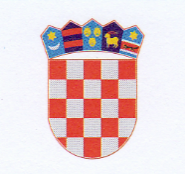 R E P U B L I K A    H R V A T S K AKRAPINSKO-ZAGORSKA ŽUPANIJA         ŽUPANKLASA: 604-01/23-01/09URBROJ: 2140-02-23-16Krapina, 25. listopada 2023.	Na temelju članka 3. i članka 19. Pravilnika o dodjeli stipendija učenicima srednjih škola i studentima Krapinsko-zagorske županije („Službeni glasnik Krapinsko-zagorske županije“ br. 42/21.), te članka  32. Statuta Krapinsko – zagorske županije („Službeni glasnik Krapinsko-zagorske županije“ broj 13/01., 5/06., 14/09., 11/13, 13/18., 5/20., 10/21. i 15/21. – pročišćeni tekst), župan Krapinsko-zagorske županije donosiZ A K L J U Č A Ko dodjeli stipendija učenicima srednjih škola Krapinsko-zagorske županije za školsku 2023./2024. godinu I.	Prema utvrđenoj Redoslijednoj listi za učeničke stipendije u :A kategoriji:  od rednog broja 1 do rednog broja 92, pravo na stipendiju ostvaruju podnositelji zahtjeva od rednog broja 1 do rednog broja 33 uključivo i to u mjesečnom iznosu od 53,09 eura,B kategoriji: od rednog broja 1 do rednog broja 91, pravo na stipendiju ostvaruju podnositelji zahtjeva od rednog broja 1 do rednog broja 37 uključivo i to u mjesečnom iznosu od 53,09 eura,C kategoriji: od rednog broja 1 do rednog broja 124, pravo na stipendiju ostvaruju podnositelji zahtjeva od rednog broja 1 do rednog broja 124 uključivo i to u mjesečnom iznosu od 66,36 eura.II.Redoslijedne liste objaviti će se na oglasnoj ploči i web stranci Županije.III.	Ovaj Zaključak objaviti će se u «Službenom glasniku Krapinsko-zagorske županije», na oglasnoj ploči Županije i na web stranici Županije.                                                       						ŽUPAN									        Željko KolarDOSTAVITI:Upravni odjel za obrazovanje, kulturu, šport i tehničku kulturu,Upravni odjel za financije i proračun, ovdje;«Službeni glasnik Krapinsko-zagorske županije», za objavu;Oglasna ploča, za objavu;Za zbirku isprava;Pismohrana.